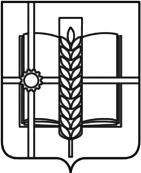 РОССИЙСКАЯ ФЕДЕРАЦИЯРОСТОВСКАЯ ОБЛАСТЬЗЕРНОГРАДСКИЙ РАЙОНМУНИЦИПАЛЬНОЕ ОБРАЗОВАНИЕ«Зерноградское городское поселение»АДМИНИСТРАЦИЯ ЗЕРНОГРАДСКОГО ГОРОДСКОГО ПОСЕЛЕНИЯПОСТАНОВЛЕНИЕот 22.08.2023 № 178г. ЗерноградО назначении и проведении публичных слушаний по проекту внесения изменений в Правила землепользования и застройки Зерноградского городского поселения Зерноградского района Ростовской областиРуководствуясь статьями 5.1, 28, 31, 32, 33, 46 Градостроительного кодекса Российской Федерации, Федеральным законом от 06.10.2003 № 131-ФЗ "Об общих принципах организации местного самоуправления в Российской Федерации", Администрация Зерноградского городского поселения постановляет:1. Вынести на публичные слушания проект внесения изменений в Правила землепользования Зерноградского городского поселения Зерноградского района Ростовской (далее – Проект).2. Назначить публичные слушания по рассмотрению проекта 25.09.2023 в 16:00 по адресу: 347740 Российская Федерации, Ростовская область, Зерноградский район, Зерноградское городское поселение, г. Зерноград, ул. Мира, 16, кабинет 106 (кабинет главы Администрации Зерноградского городского поселения).3. Провести публичные слушания с участием жителей, представителей общественности Зерноградского городского поселения, экспертов.4. Поручить проведение публичных слушаний комиссии Администрации Зерноградского городского поселения по внесению изменений в Правила землепользования и застройки Зерноградского городского поселения от 05.09.2016 № 959 «О создании комиссии по подготовке проекта о внесении изменений в Правила Землепользования и застройки Зерноградского городского поселения Зерноградского района Ростовской области.5. Опубликовать настоящее постановление в печатном средстве массовой информации Зерноградского городского поселения «Зерноград официальный» и разместить на официальном сайте Администрации Зерноградского городского поселения в информационно-телекоммуникационной сети «Интернет».6. Контроль за выполнением возложить на начальника отдела имущественно-земельных отношений и градостроительства МКУ Зерноградского городского поселения «Управление ЖКХ, архитектуры, имущественных отношений, ГО и ЧС» Любимова А.В.Глава  АдминистрацииЗерноградского  городского  поселения                          	          И. В. Полищук